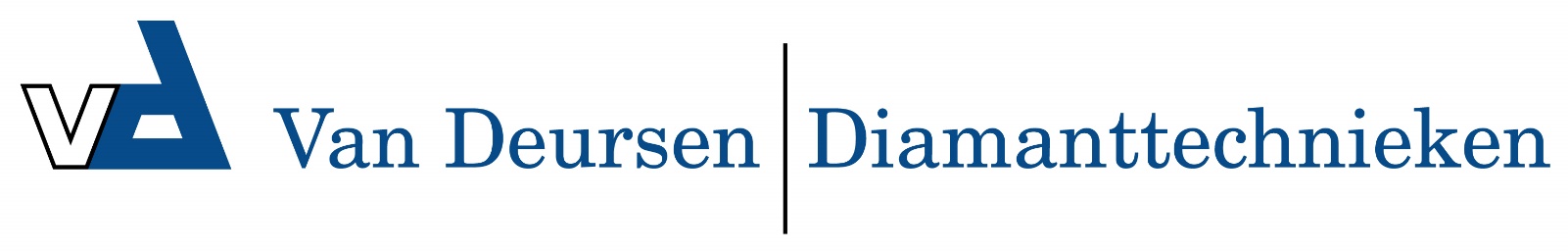 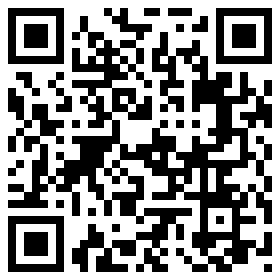 Glasboren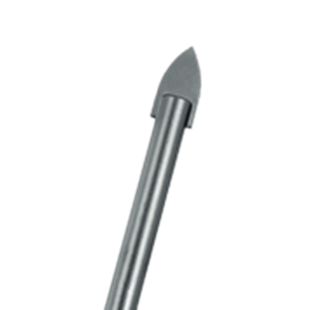 GlasboorUitvoeringBoor met een speciale hardmetaalgeometrie voor optimaal boor in glas. Lage toerentallen en koelen met terpentine of water verbeterd het boorresultaat.ToepassingVoor gebruik in glas, tegels, keramiek, spiegelglas en porselein.Art.nr.DiameterTotaallengte229.03003,065229.04004,065229.05005,065229.06006,065229.08008,070229.100010,080229.120012,080